Урок по теме: «Производная ,геометрический смысл производной»Девиз урока:Скажимне, и я забуду
покажи мне, и я запомню
Дай действовать самому
И я научусь.                                                                     КонфуцийЦели урока:обобщить теоретические знания по теме: «Производная. Геометрический  смысл производной;рассмотреть решение задач, связанных с этой темой, базового уровня.организовать работу учащихся по указанной теме на уровне соответствующем уровню уже сформированных у них знаний.Задачи:Повторить алгоритм нахождения производной.Используя правила нахождения производной, применить их для решения конкретных задач.Сформировать глубину и оперативность мышления.Тип урока: урок повторения и обобщения знаний.ХОД УРОКА1. Организационный моментa) Объявление девиза урока
б) Постановка целей и задач урокаПоказатели выполнения психологической задачи  данного этапа:доброжелательный настрой учителя и учащихся;быстрое включение класса в деловой ритм;организация внимания всех учащихся;кратковременность организационного момента;полная готовность группы  и оборудования к работе.2. Проверка домашней работы .Чтоб урок шел без запинки,
Начнем его с легкой разминки.3. Математический кроссворд. Результаты вносятся в маршрутные листы. Кроссворд по теме «Производная»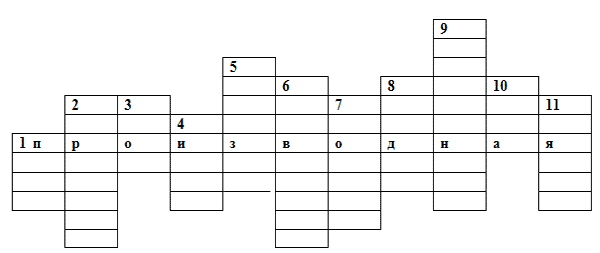 Знак обозначения действия сложенияСумма длин всех сторон многоугольникаГеометрическая фигура, состоящая из двух лучейТригонометрическая функцияЧасть прямой,заключенная между двумя точкамиРавенство, содержащее переменнуюСотая часть числаЕдиница измерения углаСторона прямоугольного треугольника, лежащая против прямого углаЧасть окружности, заключенная между двумя точкамиОдно из основных неопределяемых понятий стереометрии.4. Зачет по теории (10 мин). Работа в парахУчащиеся сидят за партами по 2 человека. Сдают друг другу теоретический блок по теме: "Производная". Результаты оценивания вносят в маршрутные листы.  Приложение 1Вопросы к зачету по теме «Производная»1. Что называется приращением аргумента.
2. Что называется приращением функции.
3.  В чем состоит геометрический смысл производной функции.
4.  В чем состоит механический смысл производной функции.
5.  Дайте определение производной функции  f(x) в точке х0
6.  Основные формулы дифференцирования.
7.  Уравнение касательной к графику функции.5. Применение теоретического материала к решению задач«Рассмотрев теоретический материал вычисления производной, применим его при решении задач». Приложение  2Математический диктант10 – «5»
8 – 9 – «4»
6 – 7 – «3»
5 – 0 – «2»Учащиеся в таблице сопоставляют функцию, и ее производную. Взаимопроверка друг друга через интерактивную доску. Результат в маршрутный лист.6. ФизкультминуткаОднажды великого греческого философа Сократа спросили о том, что, по его мнению, легче всего в жизни. Он ответил, что легче всего поучать других, а труднее – познать самого себя. Мы познаем окружающий нас мир. Но сегодня давайте заглянем в себя. Как мы воспринимаем окружающий мир? Как художники или как мыслители?7. Тестовые задание в форме  (5 вариантов) Приложение 3Ключ к тестовым& заданиям8. Дополнительная задачаЗадача записывается на доске без ответов.1) Решите неравенство   f'(x) + g'(x) < 0, если  f(x) = 2x3 + 12x2, g(x) = 9x2 + 72xОтвет: [– 4; – 3]9. Дифференцированное  домашнее задание. Приложение 410. Рефлексия урокаПриложение №1 Маршрутный лист  ученика (цы)                 группыФ.И.________________________________________________                                                                                                Приложение №2"Математический диктант"1) f(x) = 2х - 3 			1) f'(x) = 12х3 - 21х2 + 4х2) f(x) = 3х4 – 7х3 +2х2 +р	2) f'(x) =-8(3-4х)3) f(x) = х3 + √2                                                          3)  f'(x) = -8х4) f(x) = (3 – 4х)2					4)  f'(x) = 25) f(x) = (х3 -2х)2 					5)  f'(x) = 2(3х2 – 2) (х3 – 2х)6) f(x) =(1+2х)(1-2х)					6)  f'(x) = sin (3x + р/4)7) f(x) = 2 sin x					7)  f'(x) = 5/ sin2 (2 – 5x)8) f(x) = -1/3 cos (3x + р/4) 				          8)  f'(x) = 6x2 – 9cos 3x9) f(x) = ctg (2 – 5x)          		                                 9) f'(x) = 2 cos x10) f(x) = 2x3  - 3 sin 3x           		                            10) f'(x) = 3x2  Приложение №3   Тестовое  задание Вариант  1 _______________                  			Тестовое  задание Вариант  2 _______________Тестовое  задание Вариант  3 ________________                  Тестовое  задание Вариант  4______________Тестовое  задание Вариант  5 ________________                                                                                      Приложение № 4Дифференцированная домашняя работа 	№1 –«3», + №2- «4».+3№-«5»Решить неравенствоf/(х)+g/(х)	≤0,если f(х)=2х3+12х2,g(x)=9x2+72xРешите уравнение f/(x)=0,  если f(x)=3sinx-4cosx-2xНайти уравнение параболы у=ах2+bx+с, касающейся прямой у=7х+2 в точке М (1,8).Краевое государственное бюджетное образовательное учреждение     начального профессионального образования                                               «Профессиональное училище №3 имени трижды героя Советского Союза    маршала авиации    А.И  Покрышкина             Конкурс педагогического мастерства в рамках  МО.Конкурсная номинация: УрокДисциплина: Математика.                                    Автор работы                             Плотникова Галина Михайловна.1) f(x) = 2x – 3
2) f(x) = 3x4 – 7x3 + 2x2 + р
3) f(x) = x3 + v2
4) f(x) = (3 – 4x)2
5) f(x) = (х3 –2x)2
6) f(x) = (1 + 2х)(1 – 2х)
7) f(x) = 2 sinx
8) f(x) = –1/3 cos (3x + р/4)
9) f(x) = ctg (2 – 5x)
10) f(x) = 2x3  – 3sin3x1) f'(x) = 12x3 – 21x2 + 4x
2) f(x) = – 8(3 – 4x) 
3) f'(x) = – 8x
4) f'(x) = 2
5) f'(x) = 2(3x2 – 2) (x3 – 2x)
6) f'(x) = sin (3x + р/4)
7) f'(x) = 5/ sin2(2 – 5x)
8) f'(x) = 6x2 – 9cos 3x
9) f(x) = 2 cosx
10) f'(x) = 3x2номер функции12345678910номер составляющей производной41102539678ЗаданияВариант12341БВАГ2БВАГ3БГАВ4БВАБ5БВГА№п/пВид работы № варианта отметка1Выполнение домашнего задания2Математический кроссворд3Зачет по теории4Математический диктант5Тестовые задания 1. Найти производную функцииf(x)=3х4 – 7х3 + х + πА)  12х4 - 21х3 + х + π    В) 12х3 – 21х2 + πБ)   12х3 – 21х2 +1	Г) 9х3 – 14х2 + 11       А    Б    В    Г2. Найти производную функцииf(x)=2 sinx - 3 cosx + 5А)  2 cos x - 3 sin x        В) 2 cos x + 3 sin x  Б)  2 cos x - 3 sin x +5   Г)  cos x + sin x +5   2       А    Б    В    Г3. Точка движется прямолинейно по закону S (t)= 2t3 – 0,5t2 + 3t        (S – путь в метрах, t – время в секундах). Вычислить скорость движения точки в момент времени t=1с.А)  8 м/с                         В)   10 м/сБ)  7  м/с	                        Г)     4,5 м/с3       А    Б    В    Г4. Найти производную сложной функцииf(x)= (3 – 2х)3А)  3 (3 - 2х)2                 В)  6 (3 – 2х)2Б)   -3 (3 – 2х)2               Г)   -6 (3 –2х)24       А    Б    В    Г1. Найти производную функцииf(x)=2х4 – 7х3 + х + 6А)  8х4 - 21х3 + х + 6    В) 8х3 – 21х2 + 6Б)   8х3 – 21х2 +1          Г) 6х3 – 14х2 + 11       А    Б    В    Г2. Найти производную функцииf(x)=2 sinx + 3 cosx + 4А)  2 cos x + 3 sin x        В) 2 cos x - 3 sin x  Б)  2 cos x + 3 sin x +4   Г)  cos x - sin x +4  2       А    Б    В    Г3. Точка движется прямолинейно по закону S (t)= 2t3 – 0,5t2 + 3t        (S – путь в метрах, t – время в секундах). Вычислить скорость движения точки в момент времени t= 2с.А)  25 м/с                         В)   20 м/сБ)  22  м/с	                        Г)     18 м/с3       А    Б    В    Г4. Найти производную сложной функцииf(x)= (4х – 9)7А)  7 (4х - 9)6                 В)  -63 (4х - 9)6Б)   6 (4х - 9)7               Г)   28 (4х - 9)64       А    Б    В    Г1. Найти производную функцииf(x)=3х4 – 6х3 + 2х + πА) 12х4 - 18х3 + 2х + π    В) 12х3 – 18х2 + πБ)   12х3 – 18х2 +2	Г) 9х3 – 12х2 + 21       А    Б    В    Г2. Найти производную функцииf(x)=+ х6А)         В) - Б)       Г) -2       А    Б    В    Г3. Точка движется прямолинейно по закону S (t)= t5 – t4 + 6 (S – путь в метрах, t – время в секундах). Вычислить скорость движения точки в момент времени t=2с.А)  48 м/с                         В)   70 м/сБ)  54  м/с	                        Г)     88 м/с3       А    Б    В    Г4. Найти производную сложной функцииf(x)= (5 + 2х)3А)  3 (5 + 2х)2                 В)  6 (5 + 2х)2Б)  3 (5 + 2х)3               Г)   15 (5 + 2х)24       А    Б    В    Г1. Найти производную функцииf(x)=3х5 – 7х2 + х + πА)  15х4 - 14х3 + х + π    В) 15х3 – 14х2 + πБ)   15х3 – 14х2 +1	Г) 12х3 – 7х2 + 11       А    Б    В    Г2. Найти производную функцииf(x)=2 sinx - 3 cosx + 5А)  2 cos x - 3 sin x        В) 2 cos x + 3 sin x  Б)  2 cos x - 3 sin x +5   Г)  cos x + sin x +5   2       А    Б    В    Г3. Точка движется прямолинейно по закону S (t)= 2t3 – 0,5t2 + 3t        (S – путь в метрах, t – время в секундах). Вычислить скорость движения точки в момент времени t=1с.А)  8 м/с                         В)   10 м/сБ)  7  м/с	                        Г)     4,5 м/с3       А    Б    В    Г4. Найти производную сложной функцииf(x)= (3х – 7)5А)  5 (3х - 7)4                 В)  -35 (3х – 7)4Б)   15 (3х – 7)4               Г)   4 (3х –7)44       А    Б    В    Г1. Найти производную функцииf(x)=3х4 – 7х3 + х + πА)  12х4 - 21х3 + х + π    В) 12х3 – 21х2 + πБ)   12х3 – 21х2 +1	Г) 9х3 – 14х2 + 11       А    Б    В    Г2. Найти производную функцииf(x)=2 sinx  + cosx + 5А)  2 cos x  + sin x        В) 2 cos x -  sin x  Б)  2 cos x+  sin x +5   Г)  cos x - sin x +5   2       А    Б    В    Г3. Точка движется прямолинейно по закону S (t)= 2t5 – 0,5t4 + 3t        (S – путь в метрах, t – время в секундах). Вычислить скорость движения точки в момент времени t=1с.А)  8 м/с                         В)   10 м/сБ)  7  м/с	                        Г)     11  м/с3       А    Б    В    Г4. Найти производную сложной функцииf(x)= (31 – 2х)7А)  -14 (31 - 2х)6             В)  217 (31 – 2х)6Б)   -2 (31 – 2х)6               Г)   14 (31 –2х)64       А    Б    В    Г